REGULAR MEETINGJUNE 16, 2022The Regular Meeting of the Town Board of the Town of Hampton, County of Washington and the State of New York was held at the Town Hall, 2629 State Route 22A, Hampton, New York,   on the 16th day of June 2022.PRESENT:    David K. O’Brien------------Supervisor 	           Donald Sady-----------------Councilman 	           Tamme Taran----------------Councilwoman 	           Michael Pietryka------------Councilman 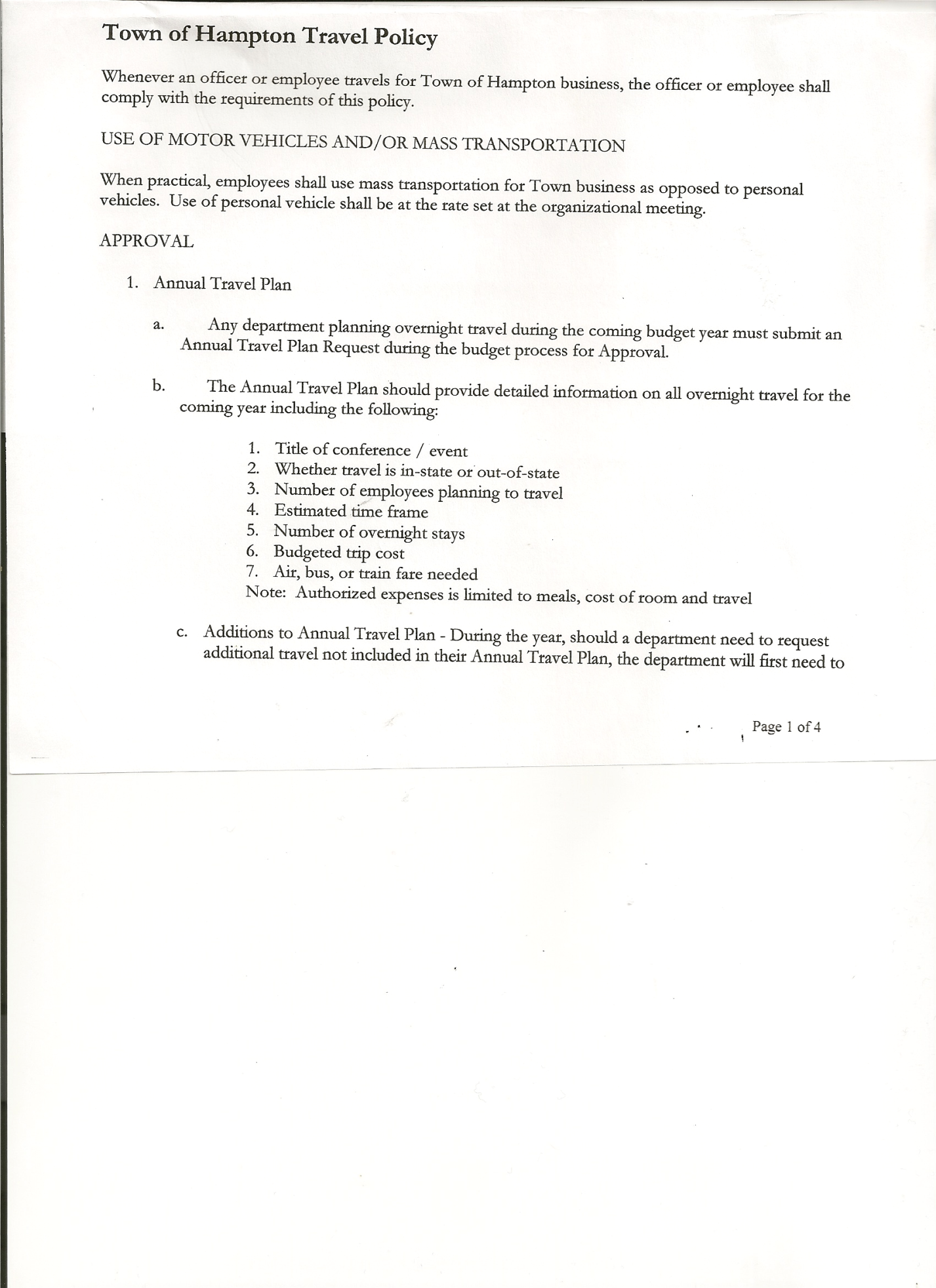                        Travis Dean------------------Councilman - absent                       Rebecca Jones---------------Town Clerk   	           Camilla Shaw----------------Tax Collector/Deputy Town Clerk  	           Tyler McClure---------------Highway SuperintendentPlanning Board Member (s):… Bonnie Hawley, Chair; Matthew Pratt and Richard ColeOthers present at the Town Hall: See attached sheetThe Regular Meeting was called to order by Supervisor O’Brien at 7:30pm, followed by the Pledge of Allegiance. Location of Fire Exits were given. Quorum of board members present.Supervisor O’Brien asked for a moment of silence in memory of Shirley Dayton (Nancy Moore’s mother, who resided at County Route 11)RESOLUTION NO. 45-2022APPROVAL OF THE MINUTESOn a motion of Councilwoman Taran, seconded by Councilman Sady, the following resolution was ADOPTED:             AYES        4         O’Brien, Sady, Taran, Pietryka                                           NAYS        0                                        ABSENT   1          DeanRESOLVED, that the Regular Town Board Meeting Minutes for May 19th, 2022 are approved.Larry Carman, Dog Control Officer resigned as DCO effective June 14th, 2022.  Richard Cole is interested in the position. He spoke with the Town Board and expressed the need for a local person to hold this position, has experience with animals and he also has a kennel at his home. He understands and is willing to complete the necessary education and interview with NYS Department of Ag and Markets.Following the above discussion, the following resolution was introduced.RESOLUTION NO. 46-2022APPOINTMENT OF NEW DOG CONTROL OFFICEROn a motion of Councilwoman Taran, seconded by Councilman Pietryka, the following resolution was ADOPTED:             AYES        4         O’Brien, Sady, Taran, Pietryka                                                            NAYS        0                                                         ABSENT   1          DeanRESOLVED, to appoint Richard Cole as the new Dog Control Officer.Camilla Shaw, Tax Collector….. no activity. Submitted Bank Statement to the Board for review and signatures.TOWN BOARD MEETINGJUNE 16, 2022      PAGE 2Bonnie Hawley, Chair gave Planning Board Report……copy of the minutes of their meeting held June 8th, 2022 are attached.  Next meeting is planned for July 13th, 2022 at the Town Hall.Tyler McClure, Highway Superintendent submitted his report, copy of which, is attached.Also received a revised Highway Roadside Mowing Contract from the County.  Original payment was going to be $2244.94, the revised payment is going to be $2923.83.SUPERVISOR’S REPORT/ COUNTY UPDATES/ COMMUNICATIONSRESOLUTION NO. 47-2022APPROVAL OF SUPERVISOR’S MONTHLY REPORT  On a motion of Councilman Sady, seconded by Councilman Pietryka, the following resolution was ADOPTED:             AYES        4         O’Brien, Sady, Taran, Pietryka                                            NAYS        0                                        ABSENT   1         Dean RESOLVED that, the Supervisor’s Monthly report be accepted as submitted for MAY                                   04/30/22                                                                                      05/31/22ACCOUNT              BALANCE           RECEIPTS           DISBURSEMENTS      BALANCEGeneral Fund           $  58,238.04	  $       837.34	              $     5,693.93           $    53,381.45Highway Fund         $342,678.18         $           8.76                $     9,608.94           $  333,078.00  Equipment Reserve  $114,932.44         $           2.93                $           0.00            $ 114,935.37Fire #1                      $  44,163.00         $           0.00                $           0.00            $   44,163.00Fire #2                      $  10,404.00         $           0.00                $           0.00            $   10,404.00Cemetery	         $    1,759.02         $           1.44                $           0.00            $     1,760.46Totals                       $572,174.68         $       850.47                $  15,302.87            $ 557,722.28All Board Members present signed Supervisor’s Report.NEW BUSINESSDog Control Law….current law was done in 2016.  Town Attorney reviewing. Possibly increasing fees and fines.Town Assessor…..Vicki Hayner will be retiring at the end of 2022.  Checking on info, may go with County Assessing.PUBLIC COMMENTS/COUNCIL COMMENTSRichard Cole, President of the Hampton Fire Co. shared that the Fire Co. had received a $25000.00 donation from Ray Energy to buy a fire engine rescue truck from Greenwich, NY for District #2 Fire Station. There will then be an Engine Tanker and Engine Rescue Truck for District #2 Fire Station.Question was asked about filling pools….not at this time, due to ages of trucks and availability of members to do it.TOWN BOARD MEETINGJUNE 16, 2022      PAGE 3RESOLUTION NO. 48 -2022AUDIT OF CLAIMSOn a motion of Councilwoman Taran, seconded by Councilman Sady the following resolution was ADOPTED:             AYES        4         O’Brien, Sady, Taran, Pietryka                                            NAYS        0                                        ABSENT   1         DeanRESOLVED that the bills have been reviewed by the Town Board and are authorized for payment in the following amounts.	General Fund 		No. 71 through No. 90               $  32,329.93 	Highway Fund 	No. 57 through No. 63               $  11,931.29            Total both funds				               $  44,261.22The Town Clerk’s report for May 2022 was submitted to the Board. The Town Clerk had Board Members review and sign bank reconciliation statements for the Town Clerk Account and Special Clerk Account dated May 31, 2022.RESOLUTION NO. 49-2022MEETING ADJOURNEDOn a motion of Councilman Sady, seconded by Councilwoman Taran, the following resolution was ADOPTED:           AYES        4         O’Brien, Sady, Taran, Pietryka                                           NAYS        0                                      ABSENT   1          DeanRESOLVED that the meeting adjourned at 8:14pm.Respectfully submitted,Rebecca S. Jones, RMCTown Clerk